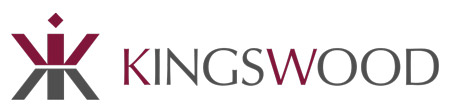 RETAIL COMMUNICATIONS APPROVAL FORM SALES LITERATURE REQUEST(Includes Form Letters, Newsletters, Brochures, Invitation, etc.)**Attach complete version of the proposed item to be reviewed**Rep Printed Name: 	Rep #  	Branch Manager Name: 	Date  	Distribution Intent: 		Letter 	Email 	Newsletter 	Brochure 	Invitation Audience:	Prospective Clients 		Existing Clients 		Both*Will you be sending prospectuses?            If so, for what funds?  	Date of Proposed first use:  	*NO ITEM CAN BE USED UNTIL YOU HAVE RECEIVED COMPLIANCE DEPARTMENT APPROVAL IN WRITINGStandard Disclosure required on all documents:“Securities Offered Through Benchmark Investments, Inc. Member FINRA/SIPC”If you are an IAR, must add “Investment Advisory Services through Kingswood Wealth Advisors, LLC an SEC Registered Investment Adviser”.Your address and phone number Can use your own DBA as long as there is a clear distinction between DBA and Benchmark and add disclosure “Benchmark is not affiliated with (insert your DBA name)”Please note, any material discussing a specific product must be PRE- APPROVED by FINRA. There is a filing fee for this review and may take several weeks to get a response.APPROVED 	DISAPPROVED: 	(changes noted below) Changes required:  			Compliance Department Signature 	Date:  	*Please note: once approved, you must retain copy of approval and all associated Materials in an “advertising” file in your office for three years from last use.Email completed form to “compliance@kingswoodus.com”